Pediatric Cardiologist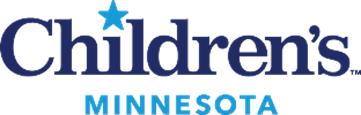 Children's Minnesota is excited to announce that we are expanding our Cardiologist team and looking to add a fellowship trained Pediatric Cardiologist to join our nationally recognized Cardiovascular Program. Children's Cardiovascular Program is one of the largest programs in the region with 480 cardiac surgeries, 500 cath procedures provided by 3 cardiac surgeons and 4 invasive cardiologists, 14 pediatric cardiologists, and 8 cardiac intensivists.   We performed 14,185 echos (1,477 fetal), 203 MRIs and 167 CT's for our patients in 2019. Our Cardiovascular Care Center on the Minneapolis Campus is comprised of 33 beds, 2 operating rooms (one with hybrid capabilities), biplane cath lab, preoperative area, & state of the art simulation lab. Our Program delivers a full range of services from imaging tests to pioneering surgeries and provides care for neonates, children, teens, and adults born with heart defects. The Mayo Clinic-Children’s Minnesota Cardiovascular Collaborative shares resources and clinical talent to provide the highest quality pediatric cardiology and cardiovascular surgery services as well as an integrated approach to pediatric research and education. Mayo Clinic – Children’s Minnesota Cardiovascular Collaborative, is one of the largest and strongest pediatric cardiovascular collaborations in the countryJob Highlights:The Physician will provide professional cardiovascular and related services to Children’s Minnesota patients. This will include clinic as well as inpatient service time.  Physician shall participate in CHC's call pool.Opportunity for partner within the Children’s Heart Clinic. The Cardiovascular Collaborative with Mayo Clinic to include research, education, and faculty appointment.  Qualifications:Pediatric cardiology fellow or experienced clinicianBoard Eligible/Board Certified in Pediatrics and Pediatric CardiologyPhysician MD/DO license in Minnesota or ability to obtain licensure.Benefits:Generous salary and benefit packageMalpractice providedTime off for PTO/CME/medical missionsChildren's Minnesota is one of the ten largest children's health care organizations in the U.S., with 428 staffed beds at its two hospital campuses in St. Paul and Minneapolis offering pediatric medical and surgical subspecialties. We are a full service, acute care system offering a full spectrum of pediatric services. With over 14,000 admissions a year, 90,000 emergency department visits, 18,000 surgeries, and greater than 200,000 outpatient visits we offer an exciting and state of the art place to work. For inquires please contact:Melissa CoulsonSenior Physician Recruitment SpecialistChildren’s MinnesotaMelissa.coulson@childrensmn.org952-992-5316